ФЕДЕРАЛЬНОЕ ГОСУДАРСТВЕННОЕ БЮДЖЕТНОЕ УЧРЕЖДЕНИЕ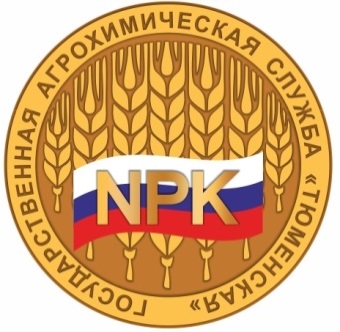 ГОСУДАРСТВЕННЫЙ ЦЕНТР АГРОХИМИЧЕСКОЙ СЛУЖБЫ«ТЮМЕНСКИЙ»Юридический адрес: 625041, ул. Рощинское шоссе, д. 2, корп. 10, г. Тюмень,тел/факс: (3452) 25-85-76, 25-85-72 код по ОКОНХ-22300, код по ОКПО-00508307ИНН 7204004221, КПП 720301001, ОГРН 1027200875327 р/счет 03214643000000016700 в ОТДЕЛЕНИЕ ТЮМЕНЬ // УФК по Тюменской области, город Тюмень БИК 017102101 к/счёт 40102810945370000060 E-mail: agrohim_72_1@mail.ruП Р И К А З20 сентября 2022 г.     	                    г. Тюмень             	                        № 231-кО противокоррупционных нормативных документах
	В соответствии со статьей 133 Федерального закона от 25 декабря 2008 г. № 273-ФЗ«О противодействии коррупции»  
                                                           ПРИКАЗЫВАЮ:Учредить комиссию по антикоррупционным мероприятиям в составе:Председатель комиссии – директор Котченко С.Г.,Секретарь комиссии – главный бухгалтер Григорьев Е.Н.Член комиссии Заваруев А.А.Утвердить антикоррупционную политику ФГБУ ГЦАС «Тюменский» (Приложение 1).Утвердить Порядок сотрудничества ФГБУ ГЦАС «Тюменский» с правоохранительными органами (Приложение 2).Утвердить Порядок недопущения составления неофициальной отчётности и использования поддельных документов в ФГБУ ГЦАС «Тюменский» (Приложение 3).Утвердить Стандарты и процедуры, направленные на обеспечение добросовестной работы ФГБУ ГЦАС «Тюменский» (Приложение 4).Контроль за исполнением приказа оставляю за собой.           Директор 							С.Г. Котченко С приказом ознакомлены: